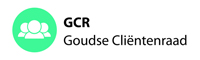  verslag besluitenlijst verslag besluitenlijst verslag besluitenlijst verslag besluitenlijst verslag besluitenlijstVergaderingVergadering19 december 2019, 10:30 – 12:30 uur, locatie: Huis van de Stad, vergaderzaal 02.41Aanwezig NotulistAanwezig NotulistTon de Korte (voorzitter)Adriaan Horrevorts (secretaris)Jon van Langeveld (penningmeester)Dymphna BazenCora BoxmaLiliana PlescaGuido PrinsenbergColette van der WeesCarla WellerPaul WiltenburgHerman Klein (GASD)CAG en wethouder i.v.m. felicitaties herbenoemingenSOGTon de Korte (voorzitter)Adriaan Horrevorts (secretaris)Jon van Langeveld (penningmeester)Dymphna BazenCora BoxmaLiliana PlescaGuido PrinsenbergColette van der WeesCarla WellerPaul WiltenburgHerman Klein (GASD)CAG en wethouder i.v.m. felicitaties herbenoemingenSOGTon de Korte (voorzitter)Adriaan Horrevorts (secretaris)Jon van Langeveld (penningmeester)Dymphna BazenCora BoxmaLiliana PlescaGuido PrinsenbergColette van der WeesCarla WellerPaul WiltenburgHerman Klein (GASD)CAG en wethouder i.v.m. felicitaties herbenoemingenSOGTon de Korte (voorzitter)Adriaan Horrevorts (secretaris)Jon van Langeveld (penningmeester)Dymphna BazenCora BoxmaLiliana PlescaGuido PrinsenbergColette van der WeesCarla WellerPaul WiltenburgHerman Klein (GASD)CAG en wethouder i.v.m. felicitaties herbenoemingenSOGVerhinderdVerhinderdPaula de Waal en Barbara van ZwietenPaula de Waal en Barbara van ZwietenPaula de Waal en Barbara van ZwietenPaula de Waal en Barbara van ZwietenNrNotulen/ActiepuntenNotulen/ActiepuntenNotulen/ActiepuntenNotulen/ActiepuntenNotulen/Actiepuntendoordoorgereed1.Opening en vaststellen agendaVoorzitter opent de vergadering en heet allen welkom. In het bijzonder wethouder Dijkstra. Zij feliciteert de leden van de GCR met alle herbenoemingen voor de komen de 4 jaar en geeft aan dat de gemeente blij is met de inbreng van de GCR. Om dit te vieren snijdt de wethouder een taart aan en trakteert de leden van de GCR. Voorzitter waardeert de komst en traktatie van de wethouder en vindt het fijn dat de gemeente zo blij is met de inbreng van de GCR.Er zijn geen aanvullingen op de agenda. Opening en vaststellen agendaVoorzitter opent de vergadering en heet allen welkom. In het bijzonder wethouder Dijkstra. Zij feliciteert de leden van de GCR met alle herbenoemingen voor de komen de 4 jaar en geeft aan dat de gemeente blij is met de inbreng van de GCR. Om dit te vieren snijdt de wethouder een taart aan en trakteert de leden van de GCR. Voorzitter waardeert de komst en traktatie van de wethouder en vindt het fijn dat de gemeente zo blij is met de inbreng van de GCR.Er zijn geen aanvullingen op de agenda. Opening en vaststellen agendaVoorzitter opent de vergadering en heet allen welkom. In het bijzonder wethouder Dijkstra. Zij feliciteert de leden van de GCR met alle herbenoemingen voor de komen de 4 jaar en geeft aan dat de gemeente blij is met de inbreng van de GCR. Om dit te vieren snijdt de wethouder een taart aan en trakteert de leden van de GCR. Voorzitter waardeert de komst en traktatie van de wethouder en vindt het fijn dat de gemeente zo blij is met de inbreng van de GCR.Er zijn geen aanvullingen op de agenda. Opening en vaststellen agendaVoorzitter opent de vergadering en heet allen welkom. In het bijzonder wethouder Dijkstra. Zij feliciteert de leden van de GCR met alle herbenoemingen voor de komen de 4 jaar en geeft aan dat de gemeente blij is met de inbreng van de GCR. Om dit te vieren snijdt de wethouder een taart aan en trakteert de leden van de GCR. Voorzitter waardeert de komst en traktatie van de wethouder en vindt het fijn dat de gemeente zo blij is met de inbreng van de GCR.Er zijn geen aanvullingen op de agenda. Opening en vaststellen agendaVoorzitter opent de vergadering en heet allen welkom. In het bijzonder wethouder Dijkstra. Zij feliciteert de leden van de GCR met alle herbenoemingen voor de komen de 4 jaar en geeft aan dat de gemeente blij is met de inbreng van de GCR. Om dit te vieren snijdt de wethouder een taart aan en trakteert de leden van de GCR. Voorzitter waardeert de komst en traktatie van de wethouder en vindt het fijn dat de gemeente zo blij is met de inbreng van de GCR.Er zijn geen aanvullingen op de agenda. 2.MededelingenVoorzitter verwijst naar het “informatieblad 3 GCR (december 2019)” waarin de meeste mededelingen staan vermeld. Hij verzoekt de leden van de GCR in het vervolg kort verslag te doen van deelname aan een bijeenkomst à la het informatieblad. Dat is ook handig voor het jaarverslag.MededelingenVoorzitter verwijst naar het “informatieblad 3 GCR (december 2019)” waarin de meeste mededelingen staan vermeld. Hij verzoekt de leden van de GCR in het vervolg kort verslag te doen van deelname aan een bijeenkomst à la het informatieblad. Dat is ook handig voor het jaarverslag.MededelingenVoorzitter verwijst naar het “informatieblad 3 GCR (december 2019)” waarin de meeste mededelingen staan vermeld. Hij verzoekt de leden van de GCR in het vervolg kort verslag te doen van deelname aan een bijeenkomst à la het informatieblad. Dat is ook handig voor het jaarverslag.MededelingenVoorzitter verwijst naar het “informatieblad 3 GCR (december 2019)” waarin de meeste mededelingen staan vermeld. Hij verzoekt de leden van de GCR in het vervolg kort verslag te doen van deelname aan een bijeenkomst à la het informatieblad. Dat is ook handig voor het jaarverslag.MededelingenVoorzitter verwijst naar het “informatieblad 3 GCR (december 2019)” waarin de meeste mededelingen staan vermeld. Hij verzoekt de leden van de GCR in het vervolg kort verslag te doen van deelname aan een bijeenkomst à la het informatieblad. Dat is ook handig voor het jaarverslag.3.a.3.b.Verslag d.d. 21 november 2019Pag. 2: agendapunt 3.b: bij punt 7 komt de zin “Niet iedereen kan op tijd op een locatie zijn.” te vervallen. In de zin hiervoor wordt na “bereikbaarheid” toegevoegd “en mobiliteit”.Pag.2: agendapunt 4: laatste alinea aanvullen met: “Er zijn signalen dat dit toezicht niet goed loopt. Het was gecontracteerd bij de GGD, maar de GGD heeft het teruggegeven en nu gaat de gemeente het zelf doen.”N.a.v. het verslag: Pag. 1: agendapunt 2; voorzitter merkt op dat suggesties welkom zijn wat betreft vergaderen in een wijkcentrum. Pag. 3: agendapunt 4; GASD zaken, laatste alinea: sowieso zullen Cora, Guido en Carla worden betrokken bij het advies inzake de kadernota sociaal domein. Besluiten en Afsprakenlijst GCR d.d. 21 november 20191.Wie regelmatig de website gebruikt, en daarbij iets vreemds ontdekt, wordt verzocht hierover Liliana te informeren. Paul verwijst naar de Goudawijzer op Gouda.nl waarop heel veel informatie te vinden is.6.aanvullen met “Liliana zal hierover een mail verspreiden.” De zin “Cora zoekt nog e.e.a. uit met de betreffende ambtenaar van de gemeente Gouda” komt te vervallen.7.wat betreft een website voor leden: Adriaan geeft aan dat Google Drive als enige optie overblijft. In januari 2020 ontvangen de leden een link, waarbij zij inzicht krijgen.8.Check bij Marianka Peters is gedaan wat betreft krantenberichtjes.11a. aanvullen met: Maarten Bening een keer uitnodigen voor een presentatie over de samenwerking Sociaal Teams en de Gemeente Gouda. 13. t/m 17. Komen te vervallen. Verslag d.d. 21 november 2019Pag. 2: agendapunt 3.b: bij punt 7 komt de zin “Niet iedereen kan op tijd op een locatie zijn.” te vervallen. In de zin hiervoor wordt na “bereikbaarheid” toegevoegd “en mobiliteit”.Pag.2: agendapunt 4: laatste alinea aanvullen met: “Er zijn signalen dat dit toezicht niet goed loopt. Het was gecontracteerd bij de GGD, maar de GGD heeft het teruggegeven en nu gaat de gemeente het zelf doen.”N.a.v. het verslag: Pag. 1: agendapunt 2; voorzitter merkt op dat suggesties welkom zijn wat betreft vergaderen in een wijkcentrum. Pag. 3: agendapunt 4; GASD zaken, laatste alinea: sowieso zullen Cora, Guido en Carla worden betrokken bij het advies inzake de kadernota sociaal domein. Besluiten en Afsprakenlijst GCR d.d. 21 november 20191.Wie regelmatig de website gebruikt, en daarbij iets vreemds ontdekt, wordt verzocht hierover Liliana te informeren. Paul verwijst naar de Goudawijzer op Gouda.nl waarop heel veel informatie te vinden is.6.aanvullen met “Liliana zal hierover een mail verspreiden.” De zin “Cora zoekt nog e.e.a. uit met de betreffende ambtenaar van de gemeente Gouda” komt te vervallen.7.wat betreft een website voor leden: Adriaan geeft aan dat Google Drive als enige optie overblijft. In januari 2020 ontvangen de leden een link, waarbij zij inzicht krijgen.8.Check bij Marianka Peters is gedaan wat betreft krantenberichtjes.11a. aanvullen met: Maarten Bening een keer uitnodigen voor een presentatie over de samenwerking Sociaal Teams en de Gemeente Gouda. 13. t/m 17. Komen te vervallen. Verslag d.d. 21 november 2019Pag. 2: agendapunt 3.b: bij punt 7 komt de zin “Niet iedereen kan op tijd op een locatie zijn.” te vervallen. In de zin hiervoor wordt na “bereikbaarheid” toegevoegd “en mobiliteit”.Pag.2: agendapunt 4: laatste alinea aanvullen met: “Er zijn signalen dat dit toezicht niet goed loopt. Het was gecontracteerd bij de GGD, maar de GGD heeft het teruggegeven en nu gaat de gemeente het zelf doen.”N.a.v. het verslag: Pag. 1: agendapunt 2; voorzitter merkt op dat suggesties welkom zijn wat betreft vergaderen in een wijkcentrum. Pag. 3: agendapunt 4; GASD zaken, laatste alinea: sowieso zullen Cora, Guido en Carla worden betrokken bij het advies inzake de kadernota sociaal domein. Besluiten en Afsprakenlijst GCR d.d. 21 november 20191.Wie regelmatig de website gebruikt, en daarbij iets vreemds ontdekt, wordt verzocht hierover Liliana te informeren. Paul verwijst naar de Goudawijzer op Gouda.nl waarop heel veel informatie te vinden is.6.aanvullen met “Liliana zal hierover een mail verspreiden.” De zin “Cora zoekt nog e.e.a. uit met de betreffende ambtenaar van de gemeente Gouda” komt te vervallen.7.wat betreft een website voor leden: Adriaan geeft aan dat Google Drive als enige optie overblijft. In januari 2020 ontvangen de leden een link, waarbij zij inzicht krijgen.8.Check bij Marianka Peters is gedaan wat betreft krantenberichtjes.11a. aanvullen met: Maarten Bening een keer uitnodigen voor een presentatie over de samenwerking Sociaal Teams en de Gemeente Gouda. 13. t/m 17. Komen te vervallen. Verslag d.d. 21 november 2019Pag. 2: agendapunt 3.b: bij punt 7 komt de zin “Niet iedereen kan op tijd op een locatie zijn.” te vervallen. In de zin hiervoor wordt na “bereikbaarheid” toegevoegd “en mobiliteit”.Pag.2: agendapunt 4: laatste alinea aanvullen met: “Er zijn signalen dat dit toezicht niet goed loopt. Het was gecontracteerd bij de GGD, maar de GGD heeft het teruggegeven en nu gaat de gemeente het zelf doen.”N.a.v. het verslag: Pag. 1: agendapunt 2; voorzitter merkt op dat suggesties welkom zijn wat betreft vergaderen in een wijkcentrum. Pag. 3: agendapunt 4; GASD zaken, laatste alinea: sowieso zullen Cora, Guido en Carla worden betrokken bij het advies inzake de kadernota sociaal domein. Besluiten en Afsprakenlijst GCR d.d. 21 november 20191.Wie regelmatig de website gebruikt, en daarbij iets vreemds ontdekt, wordt verzocht hierover Liliana te informeren. Paul verwijst naar de Goudawijzer op Gouda.nl waarop heel veel informatie te vinden is.6.aanvullen met “Liliana zal hierover een mail verspreiden.” De zin “Cora zoekt nog e.e.a. uit met de betreffende ambtenaar van de gemeente Gouda” komt te vervallen.7.wat betreft een website voor leden: Adriaan geeft aan dat Google Drive als enige optie overblijft. In januari 2020 ontvangen de leden een link, waarbij zij inzicht krijgen.8.Check bij Marianka Peters is gedaan wat betreft krantenberichtjes.11a. aanvullen met: Maarten Bening een keer uitnodigen voor een presentatie over de samenwerking Sociaal Teams en de Gemeente Gouda. 13. t/m 17. Komen te vervallen. Verslag d.d. 21 november 2019Pag. 2: agendapunt 3.b: bij punt 7 komt de zin “Niet iedereen kan op tijd op een locatie zijn.” te vervallen. In de zin hiervoor wordt na “bereikbaarheid” toegevoegd “en mobiliteit”.Pag.2: agendapunt 4: laatste alinea aanvullen met: “Er zijn signalen dat dit toezicht niet goed loopt. Het was gecontracteerd bij de GGD, maar de GGD heeft het teruggegeven en nu gaat de gemeente het zelf doen.”N.a.v. het verslag: Pag. 1: agendapunt 2; voorzitter merkt op dat suggesties welkom zijn wat betreft vergaderen in een wijkcentrum. Pag. 3: agendapunt 4; GASD zaken, laatste alinea: sowieso zullen Cora, Guido en Carla worden betrokken bij het advies inzake de kadernota sociaal domein. Besluiten en Afsprakenlijst GCR d.d. 21 november 20191.Wie regelmatig de website gebruikt, en daarbij iets vreemds ontdekt, wordt verzocht hierover Liliana te informeren. Paul verwijst naar de Goudawijzer op Gouda.nl waarop heel veel informatie te vinden is.6.aanvullen met “Liliana zal hierover een mail verspreiden.” De zin “Cora zoekt nog e.e.a. uit met de betreffende ambtenaar van de gemeente Gouda” komt te vervallen.7.wat betreft een website voor leden: Adriaan geeft aan dat Google Drive als enige optie overblijft. In januari 2020 ontvangen de leden een link, waarbij zij inzicht krijgen.8.Check bij Marianka Peters is gedaan wat betreft krantenberichtjes.11a. aanvullen met: Maarten Bening een keer uitnodigen voor een presentatie over de samenwerking Sociaal Teams en de Gemeente Gouda. 13. t/m 17. Komen te vervallen. 4.GASD zakenKadernota Sociaal DomeinHerman deelt mede dat de GASD is uitgenodigd voor twee bijeenkomsten in februari en maart. De GASD gaat de kadernota onderverdelen in een aantal onderwerpen, en voor elk onderwerp mensen uitnodigen. Met ongeveer 30 organisaties gaat de GASD contact zoeken over specifieke onderdelen uit de kadernota. Het plan is om in 2020 ongeveer 6 bijeenkomsten te organiseren met diverse organisaties. Carla vraagt of het een idee is dat de GCR hierbij gaat aanhaken? Guido, Cora en Carla zullen hierbij worden betrokken. Voorzitter deelt mede dat hij onlangs een gesprek heeft gehad met ambtenaren en leden van de GCR over de kadernota. In dit gesprek heeft de GCR aan de ambtenaren gevraagd wat zij hebben gedaan met alle adviezen van de GASD en GCR. Verder heeft de GCR aangegeven welke thema’s uit de kadernota zij  belangrijk vindt, zoals integrale toegang, cliëntondersteuning en toezicht op kwaliteit van dienstverleners. Naast de kadernota komt er nog een aantal nota’s onder andere over schuldhulpverlening (SHV), inkoop (kwaliteitstoezicht) en de participatiewet. Guido vraagt aandacht voor het oppassen voor bureaucratisering, zowel voor de burger als voor de dienstverlener. Niet alles dichten met regels. Cora onderschrijft deze opmerking: doen wat moet!Adriaan merkt op dat dit ook steeds in gesprekken benadrukt dient te worden. Dymphna merkt op dat wijkteams hebben aangegeven dat zij graag nader in contact willen komen met de GCR. Carla verwijst naar de lijst van te raadplegen organisaties. Is het zinvol als de GCR hier ook naar kijkt? Herman zal deze lijst naar de secretaris sturen ter verdere verspreiding. GASD zakenKadernota Sociaal DomeinHerman deelt mede dat de GASD is uitgenodigd voor twee bijeenkomsten in februari en maart. De GASD gaat de kadernota onderverdelen in een aantal onderwerpen, en voor elk onderwerp mensen uitnodigen. Met ongeveer 30 organisaties gaat de GASD contact zoeken over specifieke onderdelen uit de kadernota. Het plan is om in 2020 ongeveer 6 bijeenkomsten te organiseren met diverse organisaties. Carla vraagt of het een idee is dat de GCR hierbij gaat aanhaken? Guido, Cora en Carla zullen hierbij worden betrokken. Voorzitter deelt mede dat hij onlangs een gesprek heeft gehad met ambtenaren en leden van de GCR over de kadernota. In dit gesprek heeft de GCR aan de ambtenaren gevraagd wat zij hebben gedaan met alle adviezen van de GASD en GCR. Verder heeft de GCR aangegeven welke thema’s uit de kadernota zij  belangrijk vindt, zoals integrale toegang, cliëntondersteuning en toezicht op kwaliteit van dienstverleners. Naast de kadernota komt er nog een aantal nota’s onder andere over schuldhulpverlening (SHV), inkoop (kwaliteitstoezicht) en de participatiewet. Guido vraagt aandacht voor het oppassen voor bureaucratisering, zowel voor de burger als voor de dienstverlener. Niet alles dichten met regels. Cora onderschrijft deze opmerking: doen wat moet!Adriaan merkt op dat dit ook steeds in gesprekken benadrukt dient te worden. Dymphna merkt op dat wijkteams hebben aangegeven dat zij graag nader in contact willen komen met de GCR. Carla verwijst naar de lijst van te raadplegen organisaties. Is het zinvol als de GCR hier ook naar kijkt? Herman zal deze lijst naar de secretaris sturen ter verdere verspreiding. GASD zakenKadernota Sociaal DomeinHerman deelt mede dat de GASD is uitgenodigd voor twee bijeenkomsten in februari en maart. De GASD gaat de kadernota onderverdelen in een aantal onderwerpen, en voor elk onderwerp mensen uitnodigen. Met ongeveer 30 organisaties gaat de GASD contact zoeken over specifieke onderdelen uit de kadernota. Het plan is om in 2020 ongeveer 6 bijeenkomsten te organiseren met diverse organisaties. Carla vraagt of het een idee is dat de GCR hierbij gaat aanhaken? Guido, Cora en Carla zullen hierbij worden betrokken. Voorzitter deelt mede dat hij onlangs een gesprek heeft gehad met ambtenaren en leden van de GCR over de kadernota. In dit gesprek heeft de GCR aan de ambtenaren gevraagd wat zij hebben gedaan met alle adviezen van de GASD en GCR. Verder heeft de GCR aangegeven welke thema’s uit de kadernota zij  belangrijk vindt, zoals integrale toegang, cliëntondersteuning en toezicht op kwaliteit van dienstverleners. Naast de kadernota komt er nog een aantal nota’s onder andere over schuldhulpverlening (SHV), inkoop (kwaliteitstoezicht) en de participatiewet. Guido vraagt aandacht voor het oppassen voor bureaucratisering, zowel voor de burger als voor de dienstverlener. Niet alles dichten met regels. Cora onderschrijft deze opmerking: doen wat moet!Adriaan merkt op dat dit ook steeds in gesprekken benadrukt dient te worden. Dymphna merkt op dat wijkteams hebben aangegeven dat zij graag nader in contact willen komen met de GCR. Carla verwijst naar de lijst van te raadplegen organisaties. Is het zinvol als de GCR hier ook naar kijkt? Herman zal deze lijst naar de secretaris sturen ter verdere verspreiding. GASD zakenKadernota Sociaal DomeinHerman deelt mede dat de GASD is uitgenodigd voor twee bijeenkomsten in februari en maart. De GASD gaat de kadernota onderverdelen in een aantal onderwerpen, en voor elk onderwerp mensen uitnodigen. Met ongeveer 30 organisaties gaat de GASD contact zoeken over specifieke onderdelen uit de kadernota. Het plan is om in 2020 ongeveer 6 bijeenkomsten te organiseren met diverse organisaties. Carla vraagt of het een idee is dat de GCR hierbij gaat aanhaken? Guido, Cora en Carla zullen hierbij worden betrokken. Voorzitter deelt mede dat hij onlangs een gesprek heeft gehad met ambtenaren en leden van de GCR over de kadernota. In dit gesprek heeft de GCR aan de ambtenaren gevraagd wat zij hebben gedaan met alle adviezen van de GASD en GCR. Verder heeft de GCR aangegeven welke thema’s uit de kadernota zij  belangrijk vindt, zoals integrale toegang, cliëntondersteuning en toezicht op kwaliteit van dienstverleners. Naast de kadernota komt er nog een aantal nota’s onder andere over schuldhulpverlening (SHV), inkoop (kwaliteitstoezicht) en de participatiewet. Guido vraagt aandacht voor het oppassen voor bureaucratisering, zowel voor de burger als voor de dienstverlener. Niet alles dichten met regels. Cora onderschrijft deze opmerking: doen wat moet!Adriaan merkt op dat dit ook steeds in gesprekken benadrukt dient te worden. Dymphna merkt op dat wijkteams hebben aangegeven dat zij graag nader in contact willen komen met de GCR. Carla verwijst naar de lijst van te raadplegen organisaties. Is het zinvol als de GCR hier ook naar kijkt? Herman zal deze lijst naar de secretaris sturen ter verdere verspreiding. GASD zakenKadernota Sociaal DomeinHerman deelt mede dat de GASD is uitgenodigd voor twee bijeenkomsten in februari en maart. De GASD gaat de kadernota onderverdelen in een aantal onderwerpen, en voor elk onderwerp mensen uitnodigen. Met ongeveer 30 organisaties gaat de GASD contact zoeken over specifieke onderdelen uit de kadernota. Het plan is om in 2020 ongeveer 6 bijeenkomsten te organiseren met diverse organisaties. Carla vraagt of het een idee is dat de GCR hierbij gaat aanhaken? Guido, Cora en Carla zullen hierbij worden betrokken. Voorzitter deelt mede dat hij onlangs een gesprek heeft gehad met ambtenaren en leden van de GCR over de kadernota. In dit gesprek heeft de GCR aan de ambtenaren gevraagd wat zij hebben gedaan met alle adviezen van de GASD en GCR. Verder heeft de GCR aangegeven welke thema’s uit de kadernota zij  belangrijk vindt, zoals integrale toegang, cliëntondersteuning en toezicht op kwaliteit van dienstverleners. Naast de kadernota komt er nog een aantal nota’s onder andere over schuldhulpverlening (SHV), inkoop (kwaliteitstoezicht) en de participatiewet. Guido vraagt aandacht voor het oppassen voor bureaucratisering, zowel voor de burger als voor de dienstverlener. Niet alles dichten met regels. Cora onderschrijft deze opmerking: doen wat moet!Adriaan merkt op dat dit ook steeds in gesprekken benadrukt dient te worden. Dymphna merkt op dat wijkteams hebben aangegeven dat zij graag nader in contact willen komen met de GCR. Carla verwijst naar de lijst van te raadplegen organisaties. Is het zinvol als de GCR hier ook naar kijkt? Herman zal deze lijst naar de secretaris sturen ter verdere verspreiding. AdriaanAdriaan5. Heidag en hoe verderVoorzitter verwijst naar het “werkplan GCR 2020”. Voor de drie hoofdthema’s wordt vervolgens de volgende verdeling gemaakt van leden die zich hiermee gaan bezighouden:SHV en armoedebeleid (w.o. aandacht voor preventie, ondersteuning OCO) : Guido – Paul – Liliana en Dymphna;Hernieuwd beleidskader sociaal domein (w.o. kwaliteit en controle op kwaliteit en dienstverlening zorg) / Kwaliteit – Toezicht – Inkoop :     Ton, Adriaan en Jon (en Guido en Paul?);De cliënt centraal (w.o. migratie van aanbod gestuurde zorg naar vraag gestuurde zorg) / Cultuuromslag – vertrouwen : Carla, Liliana, Colette en Cora.Afspraak: elke groep zal zelf bepalen of zij al dan niet begeleiding willen bij de uitwerking van het hoofdthema;Elke groep presenteert eind januari 2020 een werkplan met zo concreet mogelijke acties.  Dymphna merkt op dat er veel organisaties in de Gemeente Gouda zijn. Welke organisaties zijn dit, en zijn ze gekoppeld aan de wijkteams en sociaal teams? Het is belangrijk om de burger te verbinden met de politiek. Guido vraagt wat we hierover in kaart kunnen brengen? Er is een organisatie en wat dan? Bijvoorbeeld in kaart brengen bij het sociaal team? Paul verwijst naar de Goudawijzer. Dat is een hele goede basis.Voorzitter concludeert dat Dymphna van mening is dat het aanbod van producten en diensten eigenlijk ondoorzichtig is. Hij stelt voor eerst de voortgang van de Goudawijzer af te wachten. Op een later moment zal de Goudawijzer ook de communicatie meenemen in het haar pakket. Afspraak: voorzitter zal de twee leden van de GCR, die vandaag verhinderd zijn, mailen met het verzoek aan te geven bij welke werkgroep zij willen aansluiten.Heidag en hoe verderVoorzitter verwijst naar het “werkplan GCR 2020”. Voor de drie hoofdthema’s wordt vervolgens de volgende verdeling gemaakt van leden die zich hiermee gaan bezighouden:SHV en armoedebeleid (w.o. aandacht voor preventie, ondersteuning OCO) : Guido – Paul – Liliana en Dymphna;Hernieuwd beleidskader sociaal domein (w.o. kwaliteit en controle op kwaliteit en dienstverlening zorg) / Kwaliteit – Toezicht – Inkoop :     Ton, Adriaan en Jon (en Guido en Paul?);De cliënt centraal (w.o. migratie van aanbod gestuurde zorg naar vraag gestuurde zorg) / Cultuuromslag – vertrouwen : Carla, Liliana, Colette en Cora.Afspraak: elke groep zal zelf bepalen of zij al dan niet begeleiding willen bij de uitwerking van het hoofdthema;Elke groep presenteert eind januari 2020 een werkplan met zo concreet mogelijke acties.  Dymphna merkt op dat er veel organisaties in de Gemeente Gouda zijn. Welke organisaties zijn dit, en zijn ze gekoppeld aan de wijkteams en sociaal teams? Het is belangrijk om de burger te verbinden met de politiek. Guido vraagt wat we hierover in kaart kunnen brengen? Er is een organisatie en wat dan? Bijvoorbeeld in kaart brengen bij het sociaal team? Paul verwijst naar de Goudawijzer. Dat is een hele goede basis.Voorzitter concludeert dat Dymphna van mening is dat het aanbod van producten en diensten eigenlijk ondoorzichtig is. Hij stelt voor eerst de voortgang van de Goudawijzer af te wachten. Op een later moment zal de Goudawijzer ook de communicatie meenemen in het haar pakket. Afspraak: voorzitter zal de twee leden van de GCR, die vandaag verhinderd zijn, mailen met het verzoek aan te geven bij welke werkgroep zij willen aansluiten.Heidag en hoe verderVoorzitter verwijst naar het “werkplan GCR 2020”. Voor de drie hoofdthema’s wordt vervolgens de volgende verdeling gemaakt van leden die zich hiermee gaan bezighouden:SHV en armoedebeleid (w.o. aandacht voor preventie, ondersteuning OCO) : Guido – Paul – Liliana en Dymphna;Hernieuwd beleidskader sociaal domein (w.o. kwaliteit en controle op kwaliteit en dienstverlening zorg) / Kwaliteit – Toezicht – Inkoop :     Ton, Adriaan en Jon (en Guido en Paul?);De cliënt centraal (w.o. migratie van aanbod gestuurde zorg naar vraag gestuurde zorg) / Cultuuromslag – vertrouwen : Carla, Liliana, Colette en Cora.Afspraak: elke groep zal zelf bepalen of zij al dan niet begeleiding willen bij de uitwerking van het hoofdthema;Elke groep presenteert eind januari 2020 een werkplan met zo concreet mogelijke acties.  Dymphna merkt op dat er veel organisaties in de Gemeente Gouda zijn. Welke organisaties zijn dit, en zijn ze gekoppeld aan de wijkteams en sociaal teams? Het is belangrijk om de burger te verbinden met de politiek. Guido vraagt wat we hierover in kaart kunnen brengen? Er is een organisatie en wat dan? Bijvoorbeeld in kaart brengen bij het sociaal team? Paul verwijst naar de Goudawijzer. Dat is een hele goede basis.Voorzitter concludeert dat Dymphna van mening is dat het aanbod van producten en diensten eigenlijk ondoorzichtig is. Hij stelt voor eerst de voortgang van de Goudawijzer af te wachten. Op een later moment zal de Goudawijzer ook de communicatie meenemen in het haar pakket. Afspraak: voorzitter zal de twee leden van de GCR, die vandaag verhinderd zijn, mailen met het verzoek aan te geven bij welke werkgroep zij willen aansluiten.Heidag en hoe verderVoorzitter verwijst naar het “werkplan GCR 2020”. Voor de drie hoofdthema’s wordt vervolgens de volgende verdeling gemaakt van leden die zich hiermee gaan bezighouden:SHV en armoedebeleid (w.o. aandacht voor preventie, ondersteuning OCO) : Guido – Paul – Liliana en Dymphna;Hernieuwd beleidskader sociaal domein (w.o. kwaliteit en controle op kwaliteit en dienstverlening zorg) / Kwaliteit – Toezicht – Inkoop :     Ton, Adriaan en Jon (en Guido en Paul?);De cliënt centraal (w.o. migratie van aanbod gestuurde zorg naar vraag gestuurde zorg) / Cultuuromslag – vertrouwen : Carla, Liliana, Colette en Cora.Afspraak: elke groep zal zelf bepalen of zij al dan niet begeleiding willen bij de uitwerking van het hoofdthema;Elke groep presenteert eind januari 2020 een werkplan met zo concreet mogelijke acties.  Dymphna merkt op dat er veel organisaties in de Gemeente Gouda zijn. Welke organisaties zijn dit, en zijn ze gekoppeld aan de wijkteams en sociaal teams? Het is belangrijk om de burger te verbinden met de politiek. Guido vraagt wat we hierover in kaart kunnen brengen? Er is een organisatie en wat dan? Bijvoorbeeld in kaart brengen bij het sociaal team? Paul verwijst naar de Goudawijzer. Dat is een hele goede basis.Voorzitter concludeert dat Dymphna van mening is dat het aanbod van producten en diensten eigenlijk ondoorzichtig is. Hij stelt voor eerst de voortgang van de Goudawijzer af te wachten. Op een later moment zal de Goudawijzer ook de communicatie meenemen in het haar pakket. Afspraak: voorzitter zal de twee leden van de GCR, die vandaag verhinderd zijn, mailen met het verzoek aan te geven bij welke werkgroep zij willen aansluiten.Heidag en hoe verderVoorzitter verwijst naar het “werkplan GCR 2020”. Voor de drie hoofdthema’s wordt vervolgens de volgende verdeling gemaakt van leden die zich hiermee gaan bezighouden:SHV en armoedebeleid (w.o. aandacht voor preventie, ondersteuning OCO) : Guido – Paul – Liliana en Dymphna;Hernieuwd beleidskader sociaal domein (w.o. kwaliteit en controle op kwaliteit en dienstverlening zorg) / Kwaliteit – Toezicht – Inkoop :     Ton, Adriaan en Jon (en Guido en Paul?);De cliënt centraal (w.o. migratie van aanbod gestuurde zorg naar vraag gestuurde zorg) / Cultuuromslag – vertrouwen : Carla, Liliana, Colette en Cora.Afspraak: elke groep zal zelf bepalen of zij al dan niet begeleiding willen bij de uitwerking van het hoofdthema;Elke groep presenteert eind januari 2020 een werkplan met zo concreet mogelijke acties.  Dymphna merkt op dat er veel organisaties in de Gemeente Gouda zijn. Welke organisaties zijn dit, en zijn ze gekoppeld aan de wijkteams en sociaal teams? Het is belangrijk om de burger te verbinden met de politiek. Guido vraagt wat we hierover in kaart kunnen brengen? Er is een organisatie en wat dan? Bijvoorbeeld in kaart brengen bij het sociaal team? Paul verwijst naar de Goudawijzer. Dat is een hele goede basis.Voorzitter concludeert dat Dymphna van mening is dat het aanbod van producten en diensten eigenlijk ondoorzichtig is. Hij stelt voor eerst de voortgang van de Goudawijzer af te wachten. Op een later moment zal de Goudawijzer ook de communicatie meenemen in het haar pakket. Afspraak: voorzitter zal de twee leden van de GCR, die vandaag verhinderd zijn, mailen met het verzoek aan te geven bij welke werkgroep zij willen aansluiten.AllenAllenAllenvoorzitterAllenAllenAllenvoorzitter6.Lopende GCR zakenMaaltijdenCarla heeft een aanvulling op het advies aan Ton en Adriaan gestuurd. Dit betreft het thuis koken bij mensen. Afspraak: de GCR gaat akkoord met de aanpak, zoals vermeld in het advies,  met inachtneming van de aanvulling van Carla inzake het thuis koken. Regeling WMO en JeugdhulpVoorzitter merkt op dat op 20-01-20 een concept nota verschijnt, en op 23-01-20 een gesprek met een ambtenaar plaatsvindt. Wat is er mis mee om de huidige regeling met een half jaar te verlengen?Afspraak: GCR stemt in met het voorstel om de huidige regeling met een half jaar te verlengen.Ontheffing verkeersregels (RVV). Voorstel ongevraagd advies. De ontheffing afgeven voor een periode van vijf jaar i.p.v. een jaar. Zodat niet ieder jaar de RVV aangevraagd moet worden en men leges moet betalen.Afspraak: Liliana maakt een concept advies.Terugkoppeling congres schuldenPaul kijkt terug op een zeer succesvolle dag met meer dan 250 deelnemers. Dymphna merkt op dat in sommige gemeenten een stichting is opgericht, bijvoorbeeld in Amersfoort. Binnenkort zal de GCR een bezoek brengen aan deze stichting in Amersfoort. Cursus leren leven met schulden en/of een kleine beursGuido is nog een en ander aan het uitzoeken. Onafhankelijke CliëntondersteuningCarla geeft een korte toelichting n.a.v. de laatste vergadering over dit onderwerp, met als conclusie dat de GCR niet kan instemmen met dit advies. Dymphna vult aan dat de conclusie was dat er wel over, maar niet met cliënten wordt gesproken.Guido merkt op dat hij vanuit de raad vragen heeft gekregen over wat de GCR met de OCO doet. Dit krijgt nog een vervolg. Voorzitter spreekt tenslotte zijn waardering uit aan de GCR leden die zoveel tijd hebben besteed aan dit onderwerp.Informatieblad 3 GCR (december 2019)Afspraak: het informatieblad wordt voor kennisgeving aangenomen.Lopende GCR zakenMaaltijdenCarla heeft een aanvulling op het advies aan Ton en Adriaan gestuurd. Dit betreft het thuis koken bij mensen. Afspraak: de GCR gaat akkoord met de aanpak, zoals vermeld in het advies,  met inachtneming van de aanvulling van Carla inzake het thuis koken. Regeling WMO en JeugdhulpVoorzitter merkt op dat op 20-01-20 een concept nota verschijnt, en op 23-01-20 een gesprek met een ambtenaar plaatsvindt. Wat is er mis mee om de huidige regeling met een half jaar te verlengen?Afspraak: GCR stemt in met het voorstel om de huidige regeling met een half jaar te verlengen.Ontheffing verkeersregels (RVV). Voorstel ongevraagd advies. De ontheffing afgeven voor een periode van vijf jaar i.p.v. een jaar. Zodat niet ieder jaar de RVV aangevraagd moet worden en men leges moet betalen.Afspraak: Liliana maakt een concept advies.Terugkoppeling congres schuldenPaul kijkt terug op een zeer succesvolle dag met meer dan 250 deelnemers. Dymphna merkt op dat in sommige gemeenten een stichting is opgericht, bijvoorbeeld in Amersfoort. Binnenkort zal de GCR een bezoek brengen aan deze stichting in Amersfoort. Cursus leren leven met schulden en/of een kleine beursGuido is nog een en ander aan het uitzoeken. Onafhankelijke CliëntondersteuningCarla geeft een korte toelichting n.a.v. de laatste vergadering over dit onderwerp, met als conclusie dat de GCR niet kan instemmen met dit advies. Dymphna vult aan dat de conclusie was dat er wel over, maar niet met cliënten wordt gesproken.Guido merkt op dat hij vanuit de raad vragen heeft gekregen over wat de GCR met de OCO doet. Dit krijgt nog een vervolg. Voorzitter spreekt tenslotte zijn waardering uit aan de GCR leden die zoveel tijd hebben besteed aan dit onderwerp.Informatieblad 3 GCR (december 2019)Afspraak: het informatieblad wordt voor kennisgeving aangenomen.Lopende GCR zakenMaaltijdenCarla heeft een aanvulling op het advies aan Ton en Adriaan gestuurd. Dit betreft het thuis koken bij mensen. Afspraak: de GCR gaat akkoord met de aanpak, zoals vermeld in het advies,  met inachtneming van de aanvulling van Carla inzake het thuis koken. Regeling WMO en JeugdhulpVoorzitter merkt op dat op 20-01-20 een concept nota verschijnt, en op 23-01-20 een gesprek met een ambtenaar plaatsvindt. Wat is er mis mee om de huidige regeling met een half jaar te verlengen?Afspraak: GCR stemt in met het voorstel om de huidige regeling met een half jaar te verlengen.Ontheffing verkeersregels (RVV). Voorstel ongevraagd advies. De ontheffing afgeven voor een periode van vijf jaar i.p.v. een jaar. Zodat niet ieder jaar de RVV aangevraagd moet worden en men leges moet betalen.Afspraak: Liliana maakt een concept advies.Terugkoppeling congres schuldenPaul kijkt terug op een zeer succesvolle dag met meer dan 250 deelnemers. Dymphna merkt op dat in sommige gemeenten een stichting is opgericht, bijvoorbeeld in Amersfoort. Binnenkort zal de GCR een bezoek brengen aan deze stichting in Amersfoort. Cursus leren leven met schulden en/of een kleine beursGuido is nog een en ander aan het uitzoeken. Onafhankelijke CliëntondersteuningCarla geeft een korte toelichting n.a.v. de laatste vergadering over dit onderwerp, met als conclusie dat de GCR niet kan instemmen met dit advies. Dymphna vult aan dat de conclusie was dat er wel over, maar niet met cliënten wordt gesproken.Guido merkt op dat hij vanuit de raad vragen heeft gekregen over wat de GCR met de OCO doet. Dit krijgt nog een vervolg. Voorzitter spreekt tenslotte zijn waardering uit aan de GCR leden die zoveel tijd hebben besteed aan dit onderwerp.Informatieblad 3 GCR (december 2019)Afspraak: het informatieblad wordt voor kennisgeving aangenomen.Lopende GCR zakenMaaltijdenCarla heeft een aanvulling op het advies aan Ton en Adriaan gestuurd. Dit betreft het thuis koken bij mensen. Afspraak: de GCR gaat akkoord met de aanpak, zoals vermeld in het advies,  met inachtneming van de aanvulling van Carla inzake het thuis koken. Regeling WMO en JeugdhulpVoorzitter merkt op dat op 20-01-20 een concept nota verschijnt, en op 23-01-20 een gesprek met een ambtenaar plaatsvindt. Wat is er mis mee om de huidige regeling met een half jaar te verlengen?Afspraak: GCR stemt in met het voorstel om de huidige regeling met een half jaar te verlengen.Ontheffing verkeersregels (RVV). Voorstel ongevraagd advies. De ontheffing afgeven voor een periode van vijf jaar i.p.v. een jaar. Zodat niet ieder jaar de RVV aangevraagd moet worden en men leges moet betalen.Afspraak: Liliana maakt een concept advies.Terugkoppeling congres schuldenPaul kijkt terug op een zeer succesvolle dag met meer dan 250 deelnemers. Dymphna merkt op dat in sommige gemeenten een stichting is opgericht, bijvoorbeeld in Amersfoort. Binnenkort zal de GCR een bezoek brengen aan deze stichting in Amersfoort. Cursus leren leven met schulden en/of een kleine beursGuido is nog een en ander aan het uitzoeken. Onafhankelijke CliëntondersteuningCarla geeft een korte toelichting n.a.v. de laatste vergadering over dit onderwerp, met als conclusie dat de GCR niet kan instemmen met dit advies. Dymphna vult aan dat de conclusie was dat er wel over, maar niet met cliënten wordt gesproken.Guido merkt op dat hij vanuit de raad vragen heeft gekregen over wat de GCR met de OCO doet. Dit krijgt nog een vervolg. Voorzitter spreekt tenslotte zijn waardering uit aan de GCR leden die zoveel tijd hebben besteed aan dit onderwerp.Informatieblad 3 GCR (december 2019)Afspraak: het informatieblad wordt voor kennisgeving aangenomen.Lopende GCR zakenMaaltijdenCarla heeft een aanvulling op het advies aan Ton en Adriaan gestuurd. Dit betreft het thuis koken bij mensen. Afspraak: de GCR gaat akkoord met de aanpak, zoals vermeld in het advies,  met inachtneming van de aanvulling van Carla inzake het thuis koken. Regeling WMO en JeugdhulpVoorzitter merkt op dat op 20-01-20 een concept nota verschijnt, en op 23-01-20 een gesprek met een ambtenaar plaatsvindt. Wat is er mis mee om de huidige regeling met een half jaar te verlengen?Afspraak: GCR stemt in met het voorstel om de huidige regeling met een half jaar te verlengen.Ontheffing verkeersregels (RVV). Voorstel ongevraagd advies. De ontheffing afgeven voor een periode van vijf jaar i.p.v. een jaar. Zodat niet ieder jaar de RVV aangevraagd moet worden en men leges moet betalen.Afspraak: Liliana maakt een concept advies.Terugkoppeling congres schuldenPaul kijkt terug op een zeer succesvolle dag met meer dan 250 deelnemers. Dymphna merkt op dat in sommige gemeenten een stichting is opgericht, bijvoorbeeld in Amersfoort. Binnenkort zal de GCR een bezoek brengen aan deze stichting in Amersfoort. Cursus leren leven met schulden en/of een kleine beursGuido is nog een en ander aan het uitzoeken. Onafhankelijke CliëntondersteuningCarla geeft een korte toelichting n.a.v. de laatste vergadering over dit onderwerp, met als conclusie dat de GCR niet kan instemmen met dit advies. Dymphna vult aan dat de conclusie was dat er wel over, maar niet met cliënten wordt gesproken.Guido merkt op dat hij vanuit de raad vragen heeft gekregen over wat de GCR met de OCO doet. Dit krijgt nog een vervolg. Voorzitter spreekt tenslotte zijn waardering uit aan de GCR leden die zoveel tijd hebben besteed aan dit onderwerp.Informatieblad 3 GCR (december 2019)Afspraak: het informatieblad wordt voor kennisgeving aangenomen.voorzitter/ secretarisLilianavoorzitter/ secretarisLiliana7.SluitingNiets meer aan de orde zijnde sluit de voorzitter de vergadering en bedankt allen voor hun inbreng. SluitingNiets meer aan de orde zijnde sluit de voorzitter de vergadering en bedankt allen voor hun inbreng. SluitingNiets meer aan de orde zijnde sluit de voorzitter de vergadering en bedankt allen voor hun inbreng. SluitingNiets meer aan de orde zijnde sluit de voorzitter de vergadering en bedankt allen voor hun inbreng. SluitingNiets meer aan de orde zijnde sluit de voorzitter de vergadering en bedankt allen voor hun inbreng. 